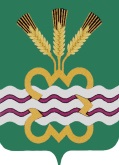 РОССИЙСКАЯ  ФЕДЕРАЦИЯСВЕРДЛОВСКАЯ  ОБЛАСТЬДУМА  КАМЕНСКОГО  ГОРОДСКОГО  ОКРУГА ШЕСТОЙ СОЗЫВПятое  заседание  РЕШЕНИЕ  № 95      20 апреля 2017 годаОб утверждении  Правил содержания домашних животных на территории муниципального образования «Каменский городской округ»	В целях регулирования отношений в сфере содержания домашних животных на территории муниципального образования «Каменский городской округ», руководствуясь Конституцией Российской Федерации, Федеральным законом от 06.10.2003 года № 131- ФЗ «Об общих принципах организации местного самоуправления в Российской Федерации», Федеральным законом от 14.05.1993 года № 4979-1 «О ветеринарии», статьями 137, 230-232 Гражданского кодекса Российской Федерации, постановлением Правительства Свердловской области от 06.08.2004 года № 743-ПП «О примерных правилах содержания домашних животных в Свердловской области», в соответствии с Уставом муниципального образования «Каменский городской округ» Дума  Каменского городского округа Р Е Ш И Л А:	1.Утвердить Правила содержания домашних животных  на территории муниципального образования «Каменский городской округ»  (прилагаются).	2.Настоящее Решение опубликовать в газете «Пламя», разместить на официальном сайте муниципального образования «Каменский городской округ» и на официальном сайте Думы муниципального образования «Каменский городской округ».3.Настоящее Решение вступает в силу со дня его официального опубликования.	4. Контроль  исполнения настоящего Решения возложить на постоянный  Комитет Думы Каменского городского округа по социальной политике (В.Н. Соломеин).и.о. Главы Каменского городского округа                                      А.Ю. Кошкаров                                                              Председатель Думы Каменского городского округа		                В.И. ЧемезовПРАВИЛАСОДЕРЖАНИЯ ДОМАШНИХ ЖИВОТНЫХ НА ТЕРРИТОРИИ  МУНИЦИПАЛЬНОГО ОБРАЗОВАНИЯ «КАМЕНСКИЙ ГОРОДСКОЙ ОКРУГ»1. ОБЩИЕ ПОЛОЖЕНИЯ1.1.Правила содержания домашних животных на территории  муниципального образования «Каменский городской округ» (далее - Правила) разработаны в соответствии с Законом Российской Федерации от 14 мая 1993 года N 4971-1 "О ветеринарии", статей  9, 58 Конституции Российской Федерации, статей 137, 230-232 Гражданского кодекса Российской Федерации и Постановления Правительства Свердловской области от 06.08.2004 года № 743-ПП «О примерных правилах содержания домашних животных в Свердловской области», регулируют отношения в сфере содержания домашних животных, обеспечения безопасности людей от неблагоприятного физического, санитарного и психологического воздействия домашних животных, распространяются на всех животных и подлежат соблюдению всеми владельцами домашних животных в муниципальном образовании «Каменский городской округ».1.2. Собственниками  домашних животных, на которых распространяется действие Правил, являются физические лица, предприниматели без образования юридического лица, юридические лица, в том числе религиозные, зоозащитные организации и учреждения независимо от форм собственности и подчиненности (далее - владельцы домашних животных).1.3. Правила не распространяются на отношения в сфере содержания сельскохозяйственных животных, используемых для производства традиционных для населения  продуктов питания.1.4. К животным применяются общие правила об имуществе.2. ОСНОВНЫЕ ПОНЯТИЯ,  ИСПОЛЬЗУЕМЫЕ В ПРАВИЛАХ2.1.В настоящих Правилах используются следующие основные понятия:- домашние животные - животные, исторически прирученные и разводимые человеком, находящиеся на содержании владельца в жилом помещении или при доме;- безнадзорные домашние животные - домашние животные, находящиеся в общественных местах без сопровождающего лица;- породы собак, требующие особого внимания владельца - бультерьер, американский стаффордширский терьер, ротвейлер, черный терьер, кавказская овчарка, южнорусская овчарка, среднеазиатская овчарка, немецкая овчарка, московская сторожевая, дог, бульдог, ризеншнауцер, доберман, мастино, мастиф, их помеси между собой, другие крупные и агрессивные собаки служебных, служебно-спортивных и бойцовых пород. Принадлежность собаки к той или иной породе определяется на основании родословных документов, а в спорных случаях – оценкой специалистов ветеринарных служб, кинологами, специалистами клубов по разведению собак;- номерной индивидуальный знак домашнего животного - пластина из коррозионно-устойчивого материала установленного образца с номером зарегистрированного домашнего животного;- отлов безнадзорных домашних животных - деятельность по поимке, изоляции, отстрелу, усыплению, утилизации или захоронению безнадзорных домашних животных;- приют для содержания домашних животных – специально приспособленное помещение для размещения и содержания безнадзорных домашних животных, а также домашних животных, от которых отказались собственники.3. ПРАВА И ОБЯЗАННОСТИ ВЛАДЕЛЬЦЕВ  ДОМАШНИХ ЖИВОТНЫХ3.1. Домашние животные  находятся в собственности граждан и юридических лиц. Отношения, возникающие по вопросам собственности на домашних животных, регулируются гражданским законодательством.3.2. Владелец домашнего животного имеет право:- приобретать и отчуждать домашних животных (в том числе путем продажи, дарения, мены) с соблюдением порядка, предусмотренного Правилами;- получать необходимую информацию о порядке содержания, разведения и воспитания домашних животных в обществах (клубах) владельцев домашних животных и ветеринарных организациях;- обеспложивать принадлежащих ему домашних животных;- помещать домашних животных в приют для временного содержания.3.3. Владелец домашнего животного обязан:- обеспечивать безопасность граждан от воздействия домашних животных, а также спокойствие и тишину для окружающих;- содержать домашнее животное в соответствии с его биологическими особенностями, гуманно обращаться с ним, не оставлять без корма и воды, не избивать, а в случае заболевания обращаться к услугам ветеринарной службы;- соблюдать санитарно-гигиенические и ветеринарные правила содержания домашних животных;- сообщать в органы ветеринарного надзора обо всех случаях нападения домашних животных на человека, предоставлять домашнее животное, покусавшее человека, в государственное ветеринарное лечебное учреждение для осмотра и наложения карантина;- осуществлять санитарно-гигиенические и ветеринарные мероприятия, обеспечивающие предупреждение болезней домашних животных;- выполнять предписания должностных лиц органов государственного санитарно-эпидемиологического и ветеринарного надзора;- в случае отказа от дальнейшего содержания домашнего животного передать (продать) домашнее животное другому владельцу либо обратиться в органы ветеринарного надзора с заявлением об усыплении домашнего животного с последующей утилизацией трупа животного.Владельцу домашнего животного запрещается оставлять без попечения своего питомца.3.4. Обучение собак осуществляется специалистами по дрессировке собак при наличии именного удостоверения о присвоении звания "Инструктор по дрессировке собак", выданного кинологической организацией, лицензированной на кинологическую образовательную деятельность. Запрещается использовать при дрессировке животных негуманные и запрещенные методы психического и физического воздействия.3.5. Владельцы домашних животных несут ответственность за их здоровье и содержание, а также за моральный и имущественный ущерб, либо за вред здоровью человека, причиненные их домашними животным. В случае социальной опасности домашнее животное подлежит усыплению организацией, занимающейся деятельностью по поимке, изоляции,  усыплению, утилизации или захоронению безнадзорных домашних животных, по заключению органа государственного ветеринарного надзора в порядке, установленном действующим законодательством.4. ПРАВА И ОБЯЗАННОСТИ ОБЩЕСТВ (КЛУБОВ) ВЛАДЕЛЬЦЕВ ДОМАШНИХ ЖИВОТНЫХ, ЗООЗАЩИТНЫХ И ИНЫХ ОРГАНИЗАЦИЙ4.1. Общественные объединения и организации собственников домашних животных, в уставные задачи которых входят содержание, разведение и иные действия, связанные с домашними животными, имеют право:- проводить  регистрацию домашних животных на территории городского округа; - строить и оборудовать площадки для выгула домашних животных на земельных участках, отведенных для указанных целей в  установленном законом порядке;- осуществлять общественный контроль за выполнением собственниками домашних животных установленных санитарно-гигиенических и ветеринарных правил;- оказывать содействие органам государственного ветеринарного надзора в проведении вакцинации домашних животных;- планировать разведение домашних животных, вести племенную работу, племенные книги, подтверждать породу и выпуск помёта домашних животных в реализацию в соответствии с нормативными документами и зоотехническими нормами;- вести методическую и разъяснительную работу среди членов обществ и клубов собственников домашних животных, обществ защиты животных и населения по вопросам культуры содержания домашних животных, а также содействовать созданию инфраструктуры содержания домашних животных.5. УСЛОВИЯ СОДЕРЖАНИЯ ДОМАШНИХ ЖИВОТНЫХ5.1. Граждане имеют право на содержание домашних животных в соответствии с их биологическими особенностями при соблюдении требований настоящих Правил, а также законных прав и интересов других лиц.5.2. Обязательным условием содержания домашних животных в Каменском городском округе является соблюдение настоящих Правил, санитарно-гигиенических норм и правил, ветеринарного законодательства Российской Федерации, правил пользования жилыми помещениями, содержания жилого дома и придомовой территории.5.3. Жилые помещения, используемые для постоянного или временного содержания домашних животных, по своей площади должны обеспечивать благоприятные условия для жизни людей и животных.5.4. В комнатах коммунальных квартир (общежитий) содержать домашних животных разрешается только при наличии письменного согласия всех нанимателей и совершеннолетних членов их семей, проживающих в коммунальной квартире (общежитии).5.5. Не разрешается содержать домашних животных в местах общего пользования жилых домов (кухни, коридоры коммунальных квартир (общежитии), лестничные клетки, чердаки, подвалы, переходные лоджии, балконы). Загрязнение домашними животными указанных мест немедленно устраняется их владельцами.5.6. Содержание домашних животных на территориях садоводческих, огороднических, дачных кооперативов, домов отдыха, санаториев, туристических баз, спортивных и трудовых лагерей допускается с соблюдением правил и положений вышеперечисленных организаций, в которых  указано разрешение на пребывание в них домашних животных.5.7. Владельцы собак, имеющие в пользовании земельные участки, могут содержать собак в свободном выгуле только на хорошо огороженной территории или в изолированном помещении. О наличии собак устанавливается  предупреждающая надпись перед входом на участок.5.8. Клеймение домашних животных производится по желанию их владельца в обществах и клубах домашних животных, зарегистрированных согласно действующему законодательству. Клеймение племенных собак обязательно.5.9. Запрещается разведение домашних животных с целью использования их шкур и мяса.5.10. Запрещается принудительное изъятие из среды обитания и содержание в домашних условиях диких животных, не приспособленных к проживанию совместно с людьми, за исключением содержания таких животных в служебных целях.5.11. Запрещается бросать и самовольно уничтожать домашних животных.5.12. Запрещается проведение собачьих боев как организованного зрелищного мероприятия.6. ПРОДАЖА И ПРИОБРЕТЕНИЕ  ДОМАШНИХ ЖИВОТНЫХ 6.1. Продажа и приобретение домашних животных осуществляется при наличии соответствующих ветеринарных документов. Продажа домашних животных в общественных местах (около магазинов, учреждений) запрещена.6.2.  Запрещается продажа и приобретение породистых домашних животных без документов, подтверждающих их чистопородность. Отчуждение щенков породистых собак производится только после составления акта осмотра щенков и оформления необходимой документации в организациях, имеющих право на ведение селекционно-племенной работы и выдачу на них документов установленного образца.7. ВАКЦИНАЦИЯ   ДОМАШНИХ ЖИВОТНЫХ 7.1. Владельцы домашних животных обязаны вакцинировать их от бешенства и других заболеваний, опасных для человека, в сроки, установленные органами ветеринарного надзора. Вакцинация домашних животных производится, начиная с трехмесячного возраста, независимо от породы, в государственных и муниципальных ветеринарных учреждениях.8. КАРАНТИН ДОМАШНИХ ЖИВОТНЫХ8.1. Карантин домашних животных вводится и объявляется исполнительными органами государственной власти Свердловской области. 8.2. Органы ветеринарного надзора обязаны своевременно оповещать владельцев домашних животных о карантине домашних животных, вправе потребовать изоляции или усыпления домашних животных по ветеринарным показаниям.8.3. Владельцы домашних животных обязаны соблюдать установленные правила карантина домашних животных. Запрещается выгуливать больных животных и животных, на которых наложен карантин.8.4. Владельцы домашних животных обязаны сообщать в органы ветеринарного надзора о случаях внезапного падежа, массового заболевания или необычного поведения домашних животных.9. ВЫГУЛ СОБАК9.1. Выгул собак разрешается на площадках, пустырях и других территориях, определённых Администрацией муниципального образования «Каменский городской округ». Перечень мест (территорий), предназначенных для выгула гражданами домашних животных утверждён постановлением Главы Каменского городского округа от 21.08.2012 года № 1676.  На отведенных площадках устанавливаются знаки о разрешении выгула собак. До создания специализированных площадок место выгула определяет сам владелец собаки при неукоснительном обеспечении безопасности окружающих.9.2. Запрещается выгуливать собак без сопровождающего лица, поводка и оставлять их без присмотра.9.3. Запрещается посещать с домашними животными магазины, организации массового питания, медицинские, культурные и образовательные учреждения. Организации обязаны помещать знаки о запрете посещения их с домашними животными при входе и оборудовать места для их привязи.9.4. Выгул собак без поводка разрешается на хорошо огороженных специальных площадках для выгула собак, определяемых Администрацией муниципального образования «Каменский городской округ» в соответствии с настоящими Правилами. На территории, предназначенной для выгула собак, устанавливаются специальные разрешающие знаки.9.5. Разрешается свободный выгул собак на хорошо огороженной территории владельца земельного участка. О наличии собаки должна быть сделана предупреждающая надпись при входе на участок. Высота забора должна ограничивать выход собаки с территории участка.9.6. При выгуле собаки владелец обязан гарантировать безопасность окружающих. На территории населённого пункта между жилыми многоквартирными домами выгул собак разрешается только на поводке. В общественных местах, а также в местах скопления людей владелец обязан взять собаку на короткий поводок, а на крупных или злобных собак надеть намордник.9.7. При переходе через улицу или проезжую часть, а также вблизи автодорог владелец домашнего животного обязан взять его на короткий поводок во избежание дорожно-транспортного происшествия.9.8. При выгуле домашних животных на территории населённого пункта между жилыми многоквартирными домами с 23.00 до 8.00 часов владельцы домашних животных обязаны обеспечивать тишину.9.9. Владельцы домашних животных  должны не допускать загрязнения тротуаров, детских и школьных площадок и других объектов общего пользования при выгуле домашних животных.9.10. Выгул собак, требующих особого внимания владельца, разрешается на коротком поводке. На пустырях и иных территориях, определяемых Администрацией муниципального образования, оборудованных предупреждающими знаками, разрешается выгул собак без короткого поводка, но в наморднике.9.11. Запрещается выгуливать собак, требующих особой ответственности владельца (например, особо крупные собаки, собаки бойцовских пород), детям до 14 лет, а также лицам, находящимся в состоянии опьянения.10. ПЕРЕВОЗКА ДОМАШНИХ ЖИВОТНЫХ  В ОБЩЕСТВЕННОМ ТРАНСПОРТЕ10.1. Перевозка домашних животных в общественном транспорте осуществляется с соблюдением  Правил перевозки домашних животных для данного вида транспорта. 11. ОТЛОВ БЕЗНАДЗОРНЫХ СОБАК И КОШЕК11.1. Домашние животные, находящиеся в общественных местах без сопровождающего лица, кроме оставленных на привязи у мест общественного пользования, подлежат отлову как безнадзорные с последующей передачей их в приюты для бездомных животных и по возможности установлению их владельца.11.2. Отлов безнадзорных животных производится в соответствии с Порядком проведения мероприятий по отлову и регулированию численности безнадзорных на территории МО «Каменский городской округ», утверждённого постановлением Главы Каменского городского округа от 27.12.2016 года № 2049.11.3. Запрещается жестокое обращение с отловленными безнадзорными животными при транспортировке и содержании.11.4. Животные после отлова помещаются в приют кратковременного содержания, где они подлежат обязательному осмотру и освидетельствованию специалистами ветеринарной службы, учету с описанием их отличительных признаков.11.5. Информация об отловленных животных является доступной и открытой. Каждый имеет право обратиться за получением необходимой информации о пропавших домашних животных в организацию осуществляющей отлов и содержание безнадзорных домашних животных.11.6. Животное возвращается его владельцу, при наличии подтверждающих документов на домашнее животное. Если владелец в течение шести месяцев не заявит о своем праве на отловленное животное,  считается, что владелец отказался от него. Домашнее животное поступает в собственность организации, осуществляющей отлов.11.7. Если в течение шести месяцев животное не будет передано новому владельцу, оно может быть подвергнуто эвтаназии и последующей утилизации.11.8. В случае возврата владельцу безнадзорного животного, владелец животного возмещает все расходы организации по отлову, транспортировке, ветеринарному обслуживанию и содержанию в приюте, а также другие необходимые расходы согласно прилагаемой в обязательном порядке калькуляции расходов.12. УМЕРТВЛЕНИЕ И ЗАХОРОНЕНИЕ  ОСТАНКОВ ДОМАШНИХ ЖИВОТНЫХ12.1. Омертвление домашних животных, от которых отказались владельцы, а также безнадзорных животных производится ветеринарными службами путем усыпления (эвтаназии) либо иными гуманными способами.12.2. Захоронение и иная утилизация останков домашних и безнадзорных животных производится, с соблюдением действующих ветеринарно-санитарных правил по утилизации биологических отходов в специальных местах (скотомогильниках).12.3. Запрещаются кремация и захоронение останков домашних животных без ветеринарного освидетельствования.12.4. Запрещено самостоятельное захоронение останков домашних животных в черте муниципального образования, лесопарковых и рекреационных зонах населенных пунктов, а также вывоз на полигоны захоронения отходов.13. ОТВЕТСТВЕННОСТЬ ЗА ПРАВОНАРУШЕНИЯ В СФЕРЕ СОДЕРЖАНИЯ ДОМАШНИХ ЖИВОТНЫХ13.1. За несоблюдение Правил содержания домашних животных, требований санитарно-гигиенических норм и правил ветеринарного законодательства, владелец домашнего животного несет ответственность в соответствии с действующим законодательством.13.2. Вред, причиненный здоровью граждан, или ущерб, нанесенный их имуществу домашними животными, возмещается в порядке, установленном Гражданским кодексом Российской Федерации.13.3. Администрация муниципального образования «Каменский городской округ»,  уполномоченные ими организации,  общественные организации и граждане могут  в судебном порядке решать вопросы, связанные с изъятием у владельцев домашнего животного  в случаях, когда собственник домашнего животного нарушает действующее законодательство и настоящие Правила содержания домашних животных.Утверждены: Решением ДумыКаменского городского округаот 20.04.2017г  № 95